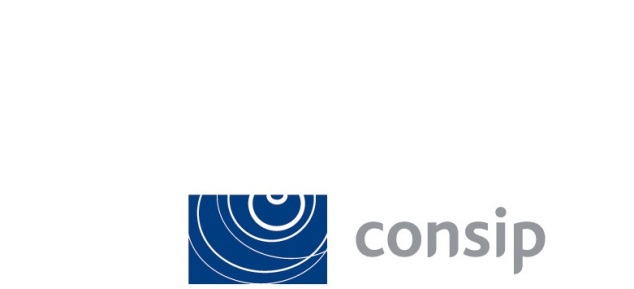 SIGEFDisciplinareIniziativaPartecipantiNumero operatori che hanno presentato offerta2366Programma ICTGara per la conclusione di un Accordo quadro, ai sensi del d.lgs. 50/2016 e s.m.i., avente ad oggetto l’affidamento di servizi applicativi e l’affidamento di servizi di supporto in ambito “sanità digitale - sistemi informativi gestionali” per le Pubbliche Amministrazioni del Sistema Sanitario Nazionale - ID 2366 - Lotti 1-2-3-4-5-6RTI costituendo ACCENTURE S.p.A., IQVIA SOLUTIONS ITALY S.r.l., OSLO ITALIA S.r.l., ICONSULTING S.p.A., S3K S.p.A., ALMAWAVE S.p.A., GPI S.p.A., ACCENTURE TECHNOLOGY SOLUTIONS S.r.l., Easy Health S.r.l. società Benefit, INFOCERT S.p.A., ALMAVIVA - THE ITALIAN INNOVATION COMPANY S.p.A., DEAS - DIFESA E ANALISI SISTEMI S.p.A., DEENOVA S.r.l., NEXT S.r.l., NUVYTA S.r.l.RTI costituendo DEDALUS ITALIA S.p.A., JAKALA S.p.A. S.B., REVEAL S.r.l., TELECOM ITALIA S.p.A., DASKELL S.r.l., EHT S.C.p.A., BUSINESS INTEGRATION PARTNERS S.p.A., Q-BOT S.r.l., SISTEMI INFORMATIVI S.r.l., EXPLEO ITALIA S.p.A., IBM ITALIA S.p.A., CAPGEMINI ITALIA S.p.A. RTI costituendo ENGINEERING INGEGNERIA INFORMATICA S.p.A., INMATICA S.p.A., POSTEL S.p.A., FUJIFILM ITALIA S.p.A., ARTEXE S.p.A., CONSIS SOC. CONS. A.R.L., CONSORZIO REPLY PUBLIC SECTOR, LEONARDO S.p.A. RTI costituendo ENTERPRISE SERVICES ITALIA S.r.l., DATAMANAGEMENT ITALIA S.p.A., EXPERT.AI S.p.A., CRINALI S.r.l., NET4MARKET-CSAMED S.r.l., RIATLAS S.r.l., CSA S.C.P.A., ICTLAB PA S.r.l., DEDAGROUP PUBLIC SERVICES S.r.l., IPSA S.r.l. RTI costituendo RTI EXPRIVIA S.p.A., Fama Labs S.r.l., MEDARCHIVER S.r.l. A SOCIO UNICO, NEXTOME S.r.l., ATOS ITALIA S.p.A., SOPRA STERIA GROUP S.p.A., DATA PROCESSING S.p.A., CS2 SOLUTIONS S.p.A.RTI costituendo INTELLERA CONSULTING S.R.L. - DELOITTE CONSULTING S.R.L. S.B. - ARTHUR D. LITTLE S.P.A. - HSPI S.P.A. - TELOS MANAGEMENT CONSULTING S.R.L. - DSTECH S.R.L. - LONG DISTANCE S.R.L.RTI costituendo KPMG ADVISORY S.P.A. - EY ADVISORY S.P.A. - MCKINSEY & COMPANY, INC. ITALY - FONDAZIONE POLITECNICO DI MILANO7